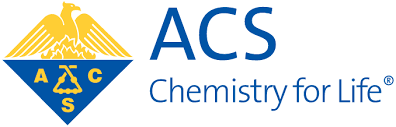 California SectionChemistry and AI: exploring new research areas within industry and academiaThursday – April 25, 2019 – 6:00 to 9:00 PM “Biome” – Digital Innovation Labs by Novartis17th Floor44 Montgomery St., San Francisco, CA 94104Discussion on Bay Area research…Come join us to learn more about the future of chemistry and artificial intelligence. Our panelists will discuss current research on using A.I. to help develop the future of medicine, small molecule discovery, quantum computing, and opportunities for collaboration. First event out of a series of events on this topic!RSVP here! Our Distinguished Panelists: The event is FREE and open to the community. More information at:  calacs.org or email aliciaataylor@gmail.com6:00 PMNetworking and Refreshments6:30 PMWelcome, Panel, and Q&A7:45 PM7:50 PMConcluding RemarksNetworking and Refreshments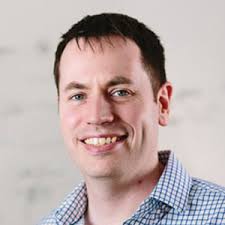 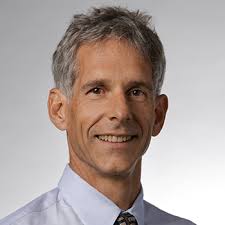 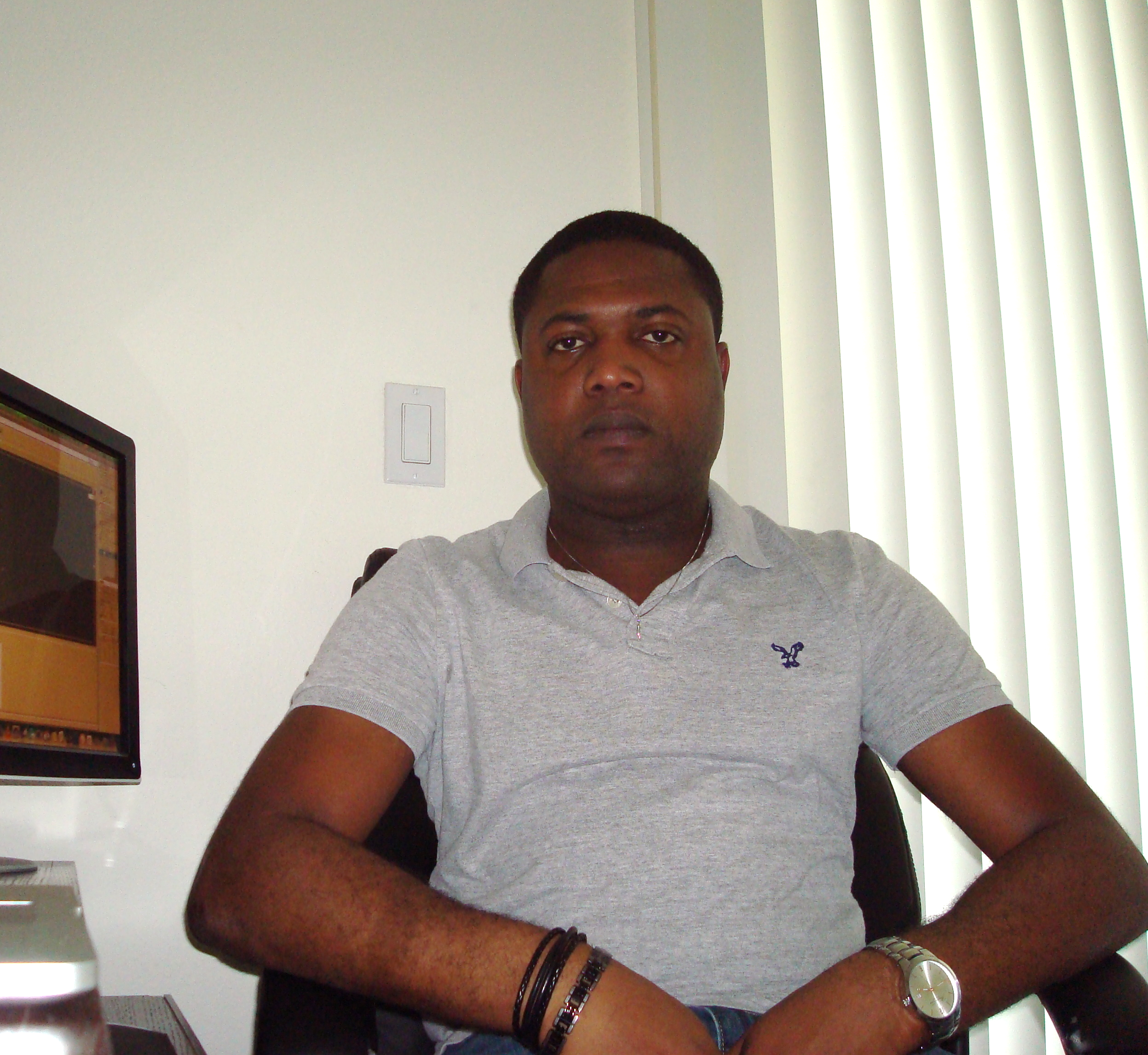 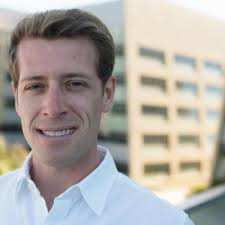        Kim Branson, PhD             Genentech Early Clinical Development             Head of A.I.        Eric Martin, PhD                Novartis Computational Chemistry                 Director        Eric Martin, PhD                Novartis Computational Chemistry                 Director     Gavin Jones, PhD IBM Research - Almaden    Quantum Applications          Research staffMichael Keiser, PhDAssistant Professor                UCSF